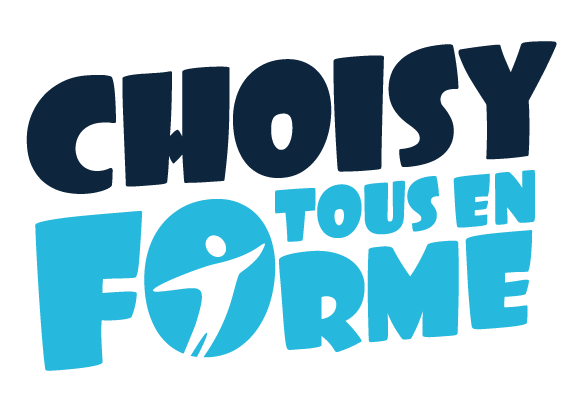 ATTESTATION SANTE POUR RENOUVELLEMENT ADHESION SAISON 2020/2021(Ne PAS joindre le Questionnaire de Santé qui est personnel)Pour un majeur :Je soussigné, Monsieur/Madame (NOM Prénom) ……………………………………………………………….Atteste avoir renseigné le questionnaire de santé QS-SPORT Cerfa N°15699*01 et avoir répondupar la négative à l’ensemble des rubriques.Date et signature de l’adhérent_________________________________________________________________________________________________________________Pour un mineur :Je soussigné, Monsieur/Madame (NOM Prénom) ……………………………………………………………….En ma qualité de représentant légal de (NOM Prénom) …………………………………………………………Atteste qu’il/elle a renseigné le questionnaire de santé QS-SPORT Cerfa N°15699*01 et a répondupar la négative à l’ensemble des rubriques.Date et signature du représentant légal